Thank you for your business![Company][Street Address, City, County, Postcode]Phone [phone] Fax [fax]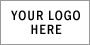 Invoice No.DateBill toShip ToInstructions[Name]
[Street address]
[City, County/Region, Postcode]Same as recipient[Add additional instructions]QUANTITYDESCRIPTIONUNIT PRICETOTALSubtotalSales TaxShipping & HandlingTotal due by date